						Předkládá:	Mgr. Jiří Pospíšil,								1. náměstek primátora						Zpracoval(i):	Mgr. Libor Vojtek,				vedoucí Odboru správy a údržby 				majetku města								Bc. Vladimír Hofman,			vedoucí oddělení nakládání 								s majetkem města Odboru SÚMMZasedání Zastupitelstva města Prostějovakonané dne 10. 09. 2019Revokace usnesení ZMP č. 19079 ze dne 30.04. a 03.05.2019 a schválení směny části pozemku p.č. 511 v k.ú. Domamyslice za část pozemku p.č. 240/2 v k.ú. DomamysliceNávrh usnesení:Zastupitelstvo města Prostějovar e v o k u j eusnesení Zastupitelstva města Prostějova č. 19079 ze dne 30.04. a 03.05.2019, kterým byla schválena směna části pozemku p.č. 511 v k.ú. Domamyslice o výměře cca 2 m2 ve vlastnictví Statutárního města Prostějova za část pozemku p.č. 240/2 v k.ú. Domamyslice o výměře cca 4 m2 ve vlastnictví vlastníka,s c h v a l u j esměnu části pozemku p.č. 511 – vodní plocha v k.ú. Domamyslice o výměře cca 2 m2 (dle návrhu geometrického plánu č. 597-609/2019 nově pozemek p.č. 511/2 v k.ú. Domamyslice) ve vlastnictví Statutárního města Prostějova za část pozemku p.č. 240/2 – zahrada v k.ú. Domamyslice o výměře cca 10 m2 (dle návrhu geometrického plánu č. 597-609/2019 nově pozemek p.č. 240/17 v k.ú. Domamyslice) ve vlastnictví vlastníka, za následujících podmínek:v případě, že obvyklá cena pozemku Statutárního města Prostějova určeného ke směně převýší obvyklou cenu pozemku vlastníka určeného ke směně, bude směna pozemků provedena s finančním vyrovnáním ve prospěch Statutárního města Prostějova ve výši rozdílu obvyklých cen směňovaných pozemků stanovených dle znaleckého posudku; v ostatních případech bude směna pozemků provedena bez finančního vyrovnání,náklady spojené s vypracováním geometrického plánu, znaleckého posudku a správní poplatek spojený s podáním návrhu na povolení vkladu vlastnických práv do katastru nemovitostí uhradí vlastník pozemku. Důvodová zpráva:Zastupitelstvo města Prostějova na svém zasedání konaném ve dnech 30.04. a 03.05.2019 usnesením č. 19079 schválilo směnu části pozemku p.č. 511 – vodní plocha v k.ú. Domamyslice o výměře cca 2 m2 (přesná výměra bude známa po zpracování geometrického plánu) ve vlastnictví Statutárního města Prostějova za část pozemku p.č. 240/2 – orná půda v k.ú. Domamyslice o výměře cca 4 m2 (přesná výměra bude známa po zpracování geometrického plánu) ve vlastnictví vlastníka, za následujících podmínek:v případě, že obvyklá cena pozemku Statutárního města Prostějova určeného ke směně převýší obvyklou cenu pozemku určeného ke směně, bude směna pozemků provedena s finančním vyrovnáním ve prospěch Statutárního města Prostějova ve výši rozdílu obvyklých cen směňovaných pozemků stanovených dle znaleckého posudku; v ostatních případech bude směna pozemků provedena bez finančního vyrovnání,náklady spojené s vypracováním geometrického plánu, znaleckého posudku a správní poplatek spojený s podáním návrhu na povolení vkladu vlastnických práv do katastru nemovitostí uhradí vlastník pozemku.      Odbor SÚMM následně informoval vlastníka pozemku o přijatém usnesení s tím, že pro potřeby uzavření směnné smlouvy je třeba zajistit zpracování geometrického plánu na oddělení předmětných pozemků.      Na Odbor správy a údržby majetku města Magistrátu města Prostějova se dne 29.05.2019 obrátil vlastník pozemku, s žádostí o pokračování v projednávání záměru směny částí pozemků v upraveném rozsahu. Vlastník pozemku na základě schváleného usnesení Zastupitelstva města Prostějova objednal u geodetické společnosti GEODETIKA s.r.o. zpracování geometrického plánu. Zvolil jiného geodeta z důvodu ověření měřičského náčrtu od Ing. Luďka Kirnera z geodetické kanceláře Ing. Jany Kirnerové, ze kterého se vycházelo při projednání a schválení směny Zastupitelstvem města Prostějova. Na základě zpracování návrhu geometrického plánu však bylo zjištěno, že situace v daném místě je jiná a neodpovídá měřičskému náčrtu. Ačkoliv Ing. Luděk Kirner vysvětlil vzniklý nesoulad a potvrdil chybu, nic to však nemění na situaci, že jeho měřičský náčrt neodpovídá skutečnosti. Vlastníka pozemku tato situace nemile překvapila, neboť byl přesvědčený a měl za to, že měřičský náčrt odpovídá skutečnosti. V žádném případě tuto situaci nezpůsobil, ani o ní nevěděl. Má však nadále zájem záměr směny částí předmětných pozemků realizovat, a to v upraveném rozsahu dle návrhu geometrického plánu společnosti GEODETIKA s.r.o, tj. v rozsahu 2 m2 z pozemku p.č. 511 v k.ú. Domamyslice ve vlastnictví Statutárního města Prostějova za 10 m2 z pozemku p.č. 240/2 v k.ú. Domamyslice v jeho vlastnictví. Žádost tvoří přílohu tohoto materiálu. Záležitost je řešena pod SpZn.: OSUMM 210/2017.Stanoviska odborů MMPv (subjektů):Odbor územního plánování a památkové péče konstatuje, že nemá námitek ke směně výše uvedených částí pozemků z hlediska platného územního plánu. Odbor životního prostřední nemá námitek k navrhované směně.Odbor rozvoje a investic posoudil uvedenou žádost a sděluje, že nemá námitky k majetkoprávnímu narovnání uvedených částí pozemků v souvislosti se skutečným provedením stávajícího oplocení.4.	Osadní výbor Čechovice, Domamyslice, Krasice byl dne 03.06.2019 požádán o projednání předmětné záležitosti na nejbližším jednání osobního výboru. Ke dni zpracování materiálu se osadní výbor k předmětné záležitosti nevyjádřil.Rada města Prostějova dne 09.07.2019 usnesením č. 9651:doporučilaZastupitelstvu města Prostějova revokovat usnesení ZMP č. 19079 ze dne 30.04. a 03.05.2019, kterým byla schválena směna části pozemku p.č. 511 v k.ú. Domamyslice o výměře cca 2 m2 ve vlastnictví Statutárního města Prostějova za část pozemku p.č. 240/2 v k.ú. Domamyslice o výměře cca 4 m2 ve vlastnictví vlastníka, vyhlásilazáměr směny části pozemku p.č. 511 – vodní plocha v k.ú. Domamyslice o výměře cca 2 m2 (dle návrhu geometrického plánu č. 597-609/2019 nově pozemek p.č. 511/2 v k.ú. Domamyslice) ve vlastnictví Statutárního města Prostějova za část pozemku p.č. 240/2 – orná půda v k.ú. Domamyslice o výměře cca 10 m2 (dle návrhu geometrického plánu č. 597-609/2019 nově pozemek p.č. 240/17 v k.ú. Domamyslice) ve vlastnictví vlastníka, za následujících podmínek:v případě, že obvyklá cena pozemku Statutárního města Prostějova určeného ke směně převýší obvyklou cenu pozemku určeného ke směně, bude směna pozemků provedena s finančním vyrovnáním ve prospěch Statutárního města Prostějova ve výši rozdílu obvyklých cen směňovaných pozemků stanovených dle znaleckého posudku; v ostatních případech bude směna pozemků provedena bez finančního vyrovnání,náklady spojené s vypracováním geometrického plánu, znaleckého posudku a správní poplatek spojený s podáním návrhu na povolení vkladu vlastnických práv do katastru nemovitostí uhradí vlastník pozemku. Záměr směny předmětných pozemků byl zveřejněn v souladu s příslušnými ustanoveními zákona č. 128/2000 Sb., o obcích (obecní zřízení), ve znění pozdějších předpisů, vyvěšením na úřední desce Magistrátu města Prostějova a způsobem umožňujícím dálkový přístup. K vyhlášenému záměru se v zákonem stanovené lhůtě nikdo další nepřihlásil.     Dle znaleckého posudku byla jednotková obvyklá cena znalcem stanovena takto:u pozemku p.č. 511 v k.ú. Domamyslice ve vlastnictví Statutárního města Prostějova ve výši 200 Kč/m2 (tj. celkem cca 400 Kč při předpokládané výměře 2 m2 dle návrhu geometrického plánu č. 597-609/2019 – pozn. Odboru SÚMM),u pozemku p.č. 240/2 v k.ú. Domamyslice ve vlastnictví vlastníka ve výši 2.000 Kč/m2 (tj. celkem cca 20.000 Kč při předpokládané výměře 10 m2 dle návrhu geometrického plánu č. 597-609/2019 – pozn. Odboru SÚMM).Za dané situace bude směna pozemků za navržených podmínek a dle návrhu geometrického plánu č. 597-609/2019 realizována bez finančního vyrovnání, neboť obvyklá cena pozemku Statutárního města Prostějova určeného ke směně nepřevýší obvyklou cenu pozemku určeného ke směně. 5. Stanovisko předkladatele:Vzhledem k výše uvedeným skutečnostem Odbor správy a údržby majetku města doporučuje revokovat usnesení Zastupitelstva města Prostějova č. 19079 ze dne 30.04. a 03.05.2019, kterým byla schválena směna části pozemku p.č. 511 v k.ú. Domamyslice o výměře cca 2 m2 ve vlastnictví Statutárního města Prostějova za část pozemku p.č. 240/2 v k.ú. Domamyslice o výměře cca 4 m2 ve vlastnictví vlastníka a schválit směnu pozemků v upraveném rozsahu dle návrhu geometrického plánu č. 597-609/2019, tj. směnu části pozemku p.č. 511 v k.ú. Domamyslice o výměře cca 2 m2 ve vlastnictví Statutárního města Prostějova za část pozemku p.č. 240/2 v k.ú. Domamyslice o výměře cca 10 m2 ve vlastnictví vlastníka, za podmínek dle návrhu usnesení. Navrženou směnou pozemků bude dosaženo souladu mezi skutečným stavem a právním stavem z hlediska využití těchto pozemků. Vlastník pozemku není dlužníkem Statutárního města Prostějova.Materiál byl předložen k projednání na schůzi Finančního výboru dne 03.09.2019.Osobní údaje fyzických osob jsou z textu vyjmuty v souladu s příslušnými ustanoveními zákona č.101/2000 Sb., o ochraně osobních údajů a o změně některých zákonů, ve znění pozdějších předpisů. Úplné znění materiálu je v souladu s příslušnými ustanoveními zákona č. 128/2000 Sb., o obcích (obecní zřízení), ve znění pozdějších předpisů k nahlédnutí na Magistrátu města Prostějova.Přílohy:žádost o pokračování v projednání záměru směny pozemků – odstraněna z důvodu ochrany osobních údajů (včetně příloh)návrh geometrického plánu č. 597-609/2019 s vyznačením předmětu směnyfotomapa s vyznačením předmětu směny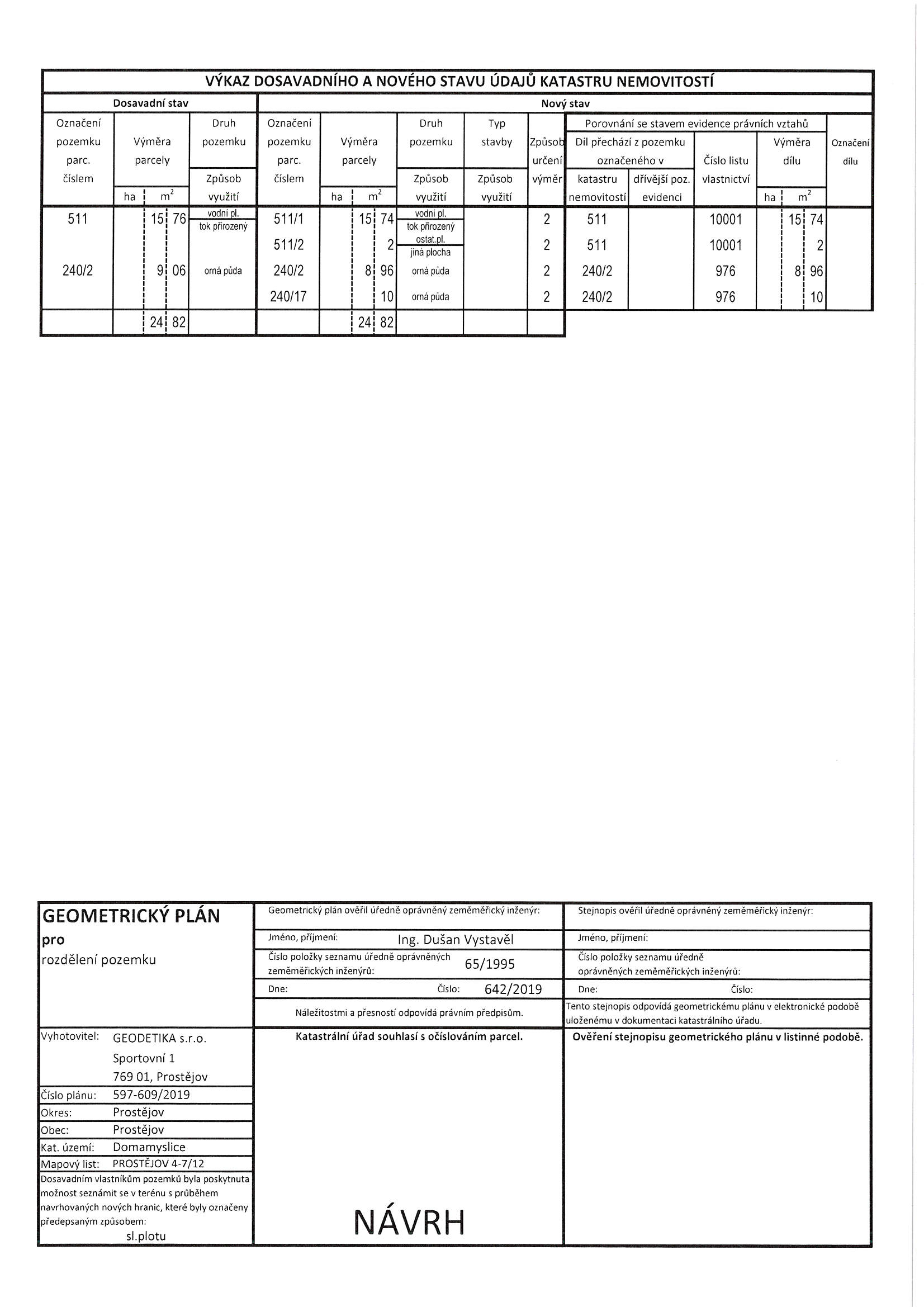 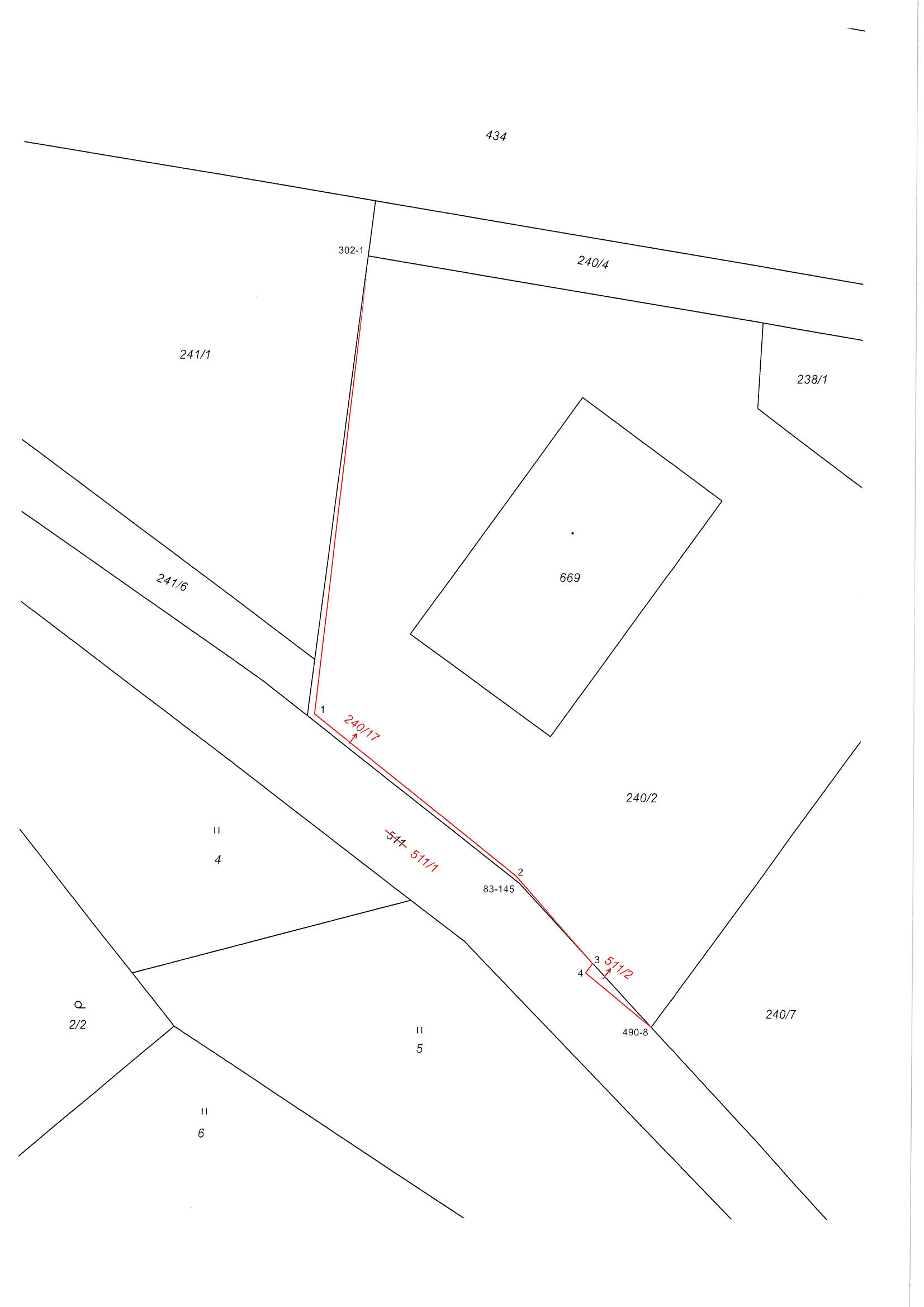 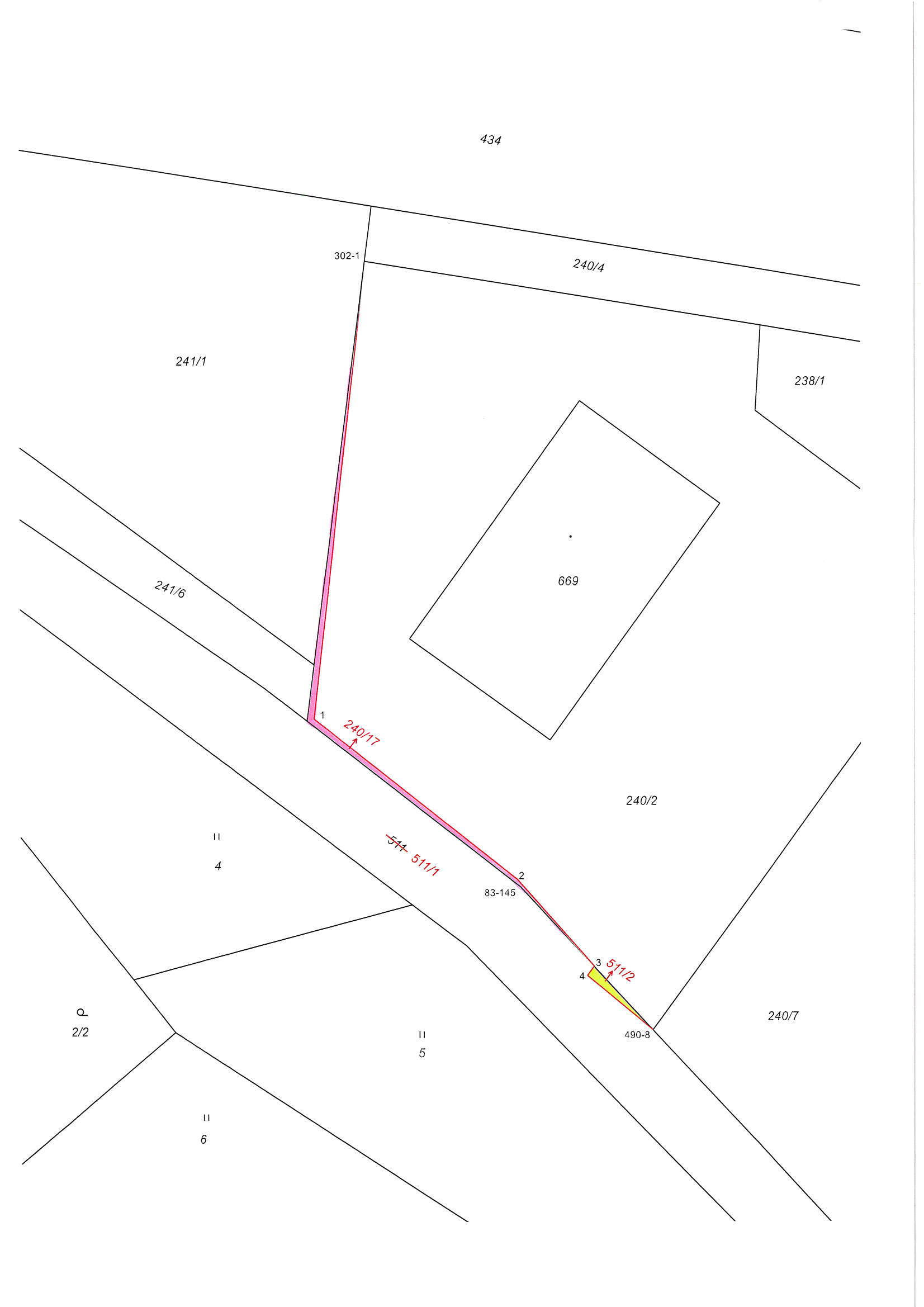 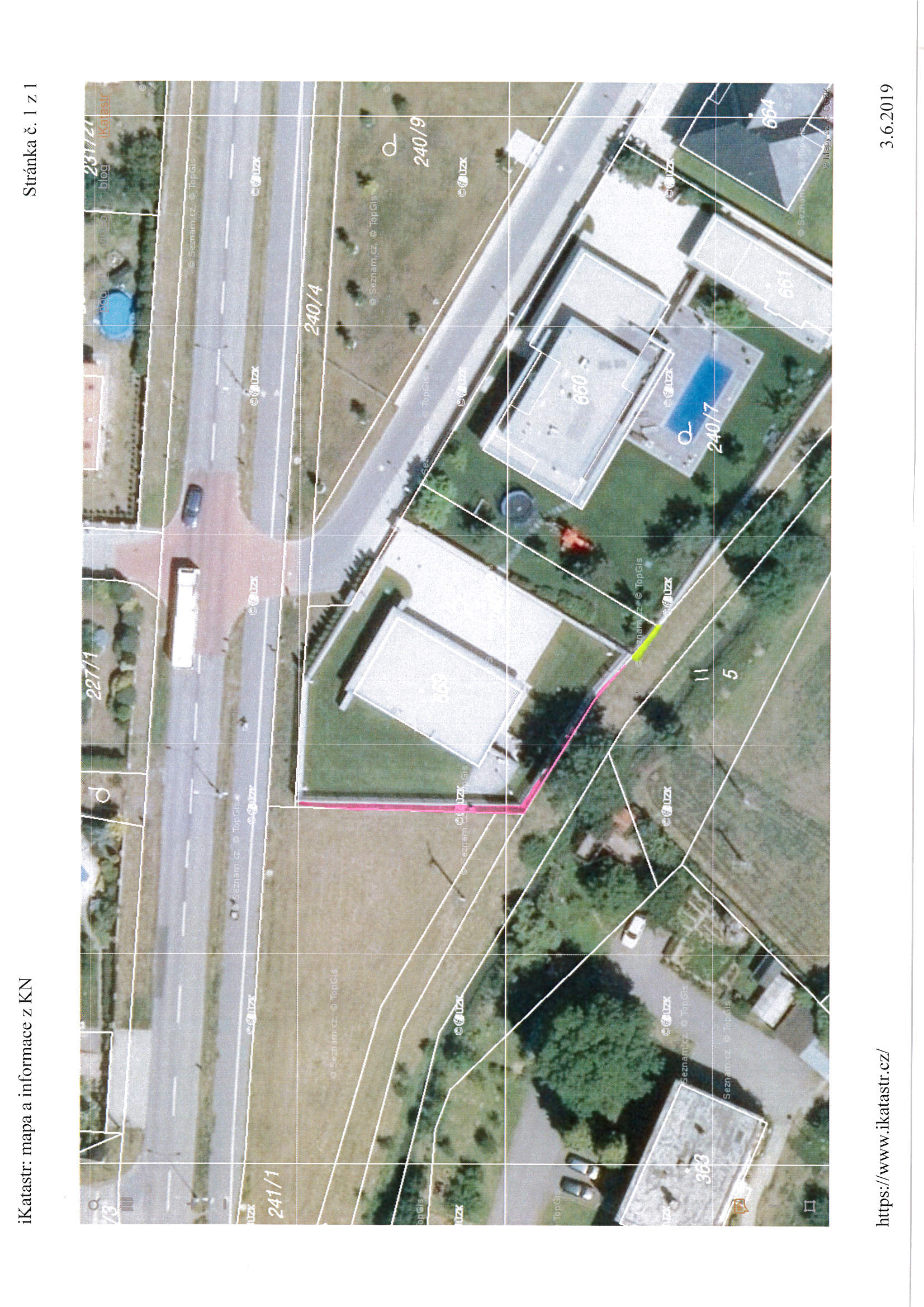 P o d p i s yP o d p i s yP o d p i s yP o d p i s yPředkladatelMgr. Jiří Pospíšil, 1. náměstek primátora, v zastoupení PaedDr. Jan Krchňavý, náměstek primátora28.08.2019PaedDr. Jan Krchňavý, v. r.Za správnostMgr. Libor Vojtek, vedoucí Odboru správy a údržby majetku města26.08.2019Mgr. Libor Vojtek, v. r.ZpracovatelBc. Vladimír Hofman, vedoucí oddělení nakládání s majetkem města Odboru SÚMM26.08.2019Bc. Vladimír Hofman, v. r.Důvodová zpráva obsahuje stanoviska dotčených odborů MMPv (subjektů)Důvodová zpráva obsahuje stanoviska dotčených odborů MMPv (subjektů)Důvodová zpráva obsahuje stanoviska dotčených odborů MMPv (subjektů)Důvodová zpráva obsahuje stanoviska dotčených odborů MMPv (subjektů)Odbor MMPv (subjekt)Odbor MMPv (subjekt)Stanovisko ze dneResumé1.OÚPPP19.06.2019nemá námitek2.OŽP13.06.2019nemá námitek3.ORI25.06.2019nemá námitky4.OV Čechovice, Domamyslice, Krasiceke dni zpracování materiálu se nevyjádřil5.OSÚMM26.08.2019doporučuje revokovat usnesení ZMP č. 19079 ze dne 30.04. a 03.05.2019 a schválit směnu pozemků dle návrhu usnesení